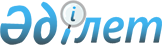 Об утверждении Правил формирования списков избирателей для голосования, а также их представления в избирательные комиссииПостановление Центральной избирательной комиссии Республики Казахстан от 23 августа 2018 года № 11/197. Зарегистрировано в Министерстве юстиции Республики Казахстан 11 сентября 2018 года № 17358.
      В соответствии с пунктом 4 статьи 26-1 Конституционного закона Республики Казахстан от 28 сентября 1995 года "О выборах в Республике Казахстан" Центральная избирательная комиссия Республики Казахстан ПОСТАНОВЛЯЕТ:
      1. Утвердить Правила формирования списков избирателей для голосования, а также их представления в избирательные комиссии.
      2. Отделу организационно-правового обеспечения Центральной избирательной комиссии Республики Казахстан обеспечить:
      1) государственную регистрацию настоящего постановления в Министерстве юстиции Республики Казахстан;
      2) в течение десяти календарных дней со дня государственной регистрации настоящего постановления направление его на казахском и русском языках в Республиканское государственное предприятие на праве хозяйственного ведения "Республиканский центр правовой информации" для официального опубликования и включения в Эталонный контрольный банк нормативных правовых актов Республики Казахстан;
      3) размещение настоящего постановления на интернет-ресурсе Центральной избирательной комиссии Республики Казахстан после его официального опубликования.
      3. Настоящее постановление вводится в действие со дня его первого официального опубликования. Правила формирования списков избирателей для голосования, а также их представления в избирательные комиссии Глава 1. Общие положения
      1. Настоящие Правила формирования списков избирателей для голосования, а также их представления в избирательные комиссии (далее – Правила) разработаны в соответствии с подпунктом 4-1) статьи 14, статьями 24, 25, 26 и 26-1 Конституционного закона Республики Казахстан от 28 сентября 1995 года "О выборах в Республике Казахстан" (далее – Конституционный закон) и определяют порядок формирования списков избирателей для голосования, а также их представления в избирательные комиссии.
      2. Формирование списков избирателей для голосования осуществляют:
      1) местный исполнительный орган, составляющий список избирателей и представляющий его в соответствующие избирательные комиссии;
      2) территориальная избирательная комиссия – избирательная комиссия областей (городов республиканского значения и столицы), района, города, района в городе, контролирует актуальность и достоверность сведений об избирателях, своевременность и правильность списков избирателей для голосования и представления их для всеобщего ознакомления;
      3) участковая избирательная комиссия – избирательная комиссия, вносящая в случае необходимости изменения в список избирателей после представления списка избирателям для ознакомления, с информированием вышестоящей избирательной комиссии.
      Сноска. Пункт 2 с изменением, внесенным постановлением Центральной избирательной комиссии РК от 27.12.2022 № 132/627 (вводится в действие c 01.01.2023).

 Глава 2. Порядок формирования списков избирателей для голосования и их представления в избирательные комиссии
      3. Списки избирателей составляются при выборах Президента, депутатов Мажилиса Парламента и маслихатов, акима, членов иных органов местного самоуправления.
      Сноска. Пункт 3 - в редакции постановления Центральной избирательной комиссии РК от 27.12.2022 № 132/627 (вводится в действие c 01.01.2023).


      4. Список избирателей по месту жительства составляет соответствующий местный исполнительный орган на основании государственной базы данных о физических лицах.
      5. Основанием для включения гражданина в список избирателей на конкретном избирательном участке является факт его регистрации по месту жительства на территории этого избирательного участка.
      6. Временно зарегистрированные граждане включаются в списки избирателей на основании поданного ими заявления в местный исполнительный орган с исключением из списка по месту постоянной регистрации.
      7. Каждый избиратель вправе зарегистрироваться в качестве избирателя в соответствующем местном исполнительном органе с момента объявления или назначения выборов в соответствии с пунктом 5 статьи 24 Конституционного закона.
      8. В случае, если избирателю не позже чем за тридцать календарных дней до выборов стало известно о том, что он не будет иметь возможность прибыть в день выборов в помещение для голосования по месту его регистрации, он вправе по месту своего пребывания обратиться в местный исполнительный орган с письменным заявлением о включении его в соответствующий список избирателей в соответствии с пунктом 5 статьи 24 Конституционного закона.
      При обращении гражданина в соответствии с настоящим пунктом местный исполнительный орган организует исключение гражданина из списка избирателей по месту регистрации и включение его в список избирателей того участка, на котором гражданин будет голосовать.
      9. Списки избирателей составляются в алфавитном или ином порядке. В списке указываются фамилия, имя, отчество (при наличии), год рождения (в возрасте восемнадцать лет – дополнительно день и месяц), индивидуальный идентификационный номер и адрес места жительства избирателя.
      10. В списки избирателей:
      1) включаются граждане Республики, обладающие активным избирательным правом;
      2) включаются граждане по месту жительства на территории соответствующих избирательных участков.
      3) по избирательным участкам, образованным в домах отдыха, санаториях, стационарных лечебно-профилактических учреждениях, в местах нахождения граждан, расположенных в отдаленных и труднодоступных районах, на участках отгонного животноводства, в следственных изоляторах и изоляторах временного содержания, на судах, принадлежащих Республике Казахстан и находящихся в день выборов в плавании, включаются все граждане, которые в день проведения голосования будут находиться в названных учреждениях и организациях или на борту судна, на основе данных, представляемых руководителями названных учреждений, соответствующими акимами и капитанами судов;
      4) по воинским частям включаются все военнослужащие, находящиеся в воинских частях, а также члены их семей и другие избиратели, проживающие в местах расположения воинских частей, на основе сведений, представляемых командирами воинских частей. Военнослужащие, проживающие вне воинских частей, включаются в списки избирателей по месту жительства на общих основаниях;
      5) по избирательным участкам при представительствах Республики Казахстан в иностранных государствах включаются все граждане, проживающие или находящиеся в длительной заграничной командировке в соответствующем иностранном государстве и имеющие действительные паспорта гражданина Республики. Граждане Республики, прибывшие в иностранные государства по частным приглашениям, в служебные, деловые и туристические поездки, при их обращении в участковую избирательную комиссию и при наличии у них действительного паспорта гражданина Республики Казахстан включаются в список избирателей.
      Обучающиеся в средних специальных и высших учебных заведениях, а также по профессиональным учебным программам послевузовского образования дневной формы обучения, проживающие в общежитиях, включаются в список избирателей по месту нахождения общежития.
      11. Гражданин может быть включен только в один список избирателей.
      12. Списки избирателей по каждому избирательному участку подписываются акимом, решением которого образован участок, и представляются по акту за двадцать календарных дней до начала голосования в участковую избирательную комиссию в электронном виде и (или) на бумажном носителе, в территориальную и окружную комиссии – в электронном виде.
      Сноска. Пункт 12 - в редакции постановления Центральной избирательной комиссии РК от 27.12.2022 № 132/627 (вводится в действие c 01.01.2023).


      13. Списки избирателей нижестоящая территориальная избирательная комиссия представляет в электронном виде в вышестоящую комиссию для включения в электронный Реестр граждан – избирателей Республики Казахстан в двухдневный срок со дня их получения от местных исполнительных органов.
      14. В случае внесения изменений в список избирателей участковая избирательная комиссия информирует об этом вышестоящую избирательную комиссию.
      15. Представление списков избирателей местными исполнительными органами в избирательные комиссии осуществляется с соблюдением требований законодательства о персональных данных и их защите, информационной безопасности.
					© 2012. РГП на ПХВ «Институт законодательства и правовой информации Республики Казахстан» Министерства юстиции Республики Казахстан
				
      Исполняющий обязанности ПредседателяЦентральной избирательной комиссииРеспублики Казахстан 

К. Петров

      Исполняющий обязанности секретаряЦентральной избирательной комиссииРеспублики Казахстан 

Б. Мельдешов
Утверждены
постановлением Центральной
избирательной комиссии
Республики Казахстан
от 23 августа 2018 года № 11/197